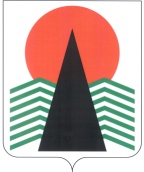 Межведомственная комиссия по организации отдыха, оздоровления,занятости детей и молодежи Нефтеюганского района Сборник для детей, подростков и их родителей, проживающих в поселениях Нефтеюганского районаКак провести детям и подросткам лето в поселениях Нефтеюганского района вы можете узнать по телефонам:Департамент образования и молодежной политики Нефтеюганского района:- о лагерях дневного пребывания, выездном отдыхе детей8 (3463) 290-044, 250-153- по вопросам трудоустройства несовершеннолетних граждан и работе дворовых площадок8 (3463) 250-288, 250-250Департамент культуры и спорта Нефтеюганского района:- о площадках кратковременного пребывания детей на базе учреждений культуры и о работе учреждений культуры в летний период8 (3463) 275-269- о площадках кратковременного пребывания детей на базе учреждений спорта и о работе спортивных учреждений в летний период8 (3463) 278-035Бюджетное учреждение Ханты-Мансийского автономного округа – Югры «Нефтеюганская района больница»- по вопросам оздоровления детей на базе лечебно-профилактических учреждений8 (3463) 215-277Бюджетное учреждение Ханты–Мансийского автономного округа – Югры «Нефтеюганский районный комплексный центр социального обслуживания населения» 8 (3463) 211 - 085Бюджетное учреждение Ханты – Мансийского автономного округа – Югры «Нефтеюганский районный реабилитационный центр для детей и подростков с ограниченными возможностями».8 (3463) 259-468Информация об организации летнего отдыха в г.п. ПойковскийЛагеря с дневным пребыванием детейПрограмма «Кругосветка»Режим работы  лагеря при МОБУ «СОШ №1» гп.Пойковский:3 смена  - с 26.07.2018  по 18.08.2018– ответственный за организацию и работу лагеря  Шишов Евгений Александрович Телефон: 8 (3463) 211110Адрес: гп. Пойковский 4 мкр. 14 домПрограмма «Моя планета Югра»Режим работы   лагеря при МОБУ «СОШ №4» гп.Пойковский:1 смена  - с 01.06.2018  по 27.06.2018– ответственный за организацию и работу лагеря  Райгородская Елена ВалерьевнаТелефон: 8 (3463) 218935; 8 (3463) 218387Адрес: гп. Пойковский 5 мкр., 1 домПрограмма «Калейдоскоп здоровья»Режим работы   лагеря при МОБУ «СОШ №2» гп.Пойковский:1 смена  - с 01.06.2018  по 27.06.2018– ответственный за организацию и работу лагеря  Воробьева Анна Григорьевна Телефон: 8 (3463) 218935; 8 (3463) 218387Адрес: гп. Пойковский 1 мкр., 37 домПрограмма «Маршруты детства»Режим работы лагеря при НРМОБУ ДОД «Центр развития творчества детей и юношества»:1 смена с 01.06.2018 по 27.06.2018– ответственный за организацию и работу лагеря  Хворых Наталья Алексеевна.2 смена с 05.07.2018 по 28.07.2018– ответственный за организацию и работу лагеря  Дегтярёва Галина Леонидовна.Телефон: 8 (3463) 218067;Адрес: гп.Пойковский, 4 мкр., строение 2а.Программа «Содружество»Режим работы лагеря при НРМБОУ ДОД детско-юношеской спортивной школы «Нептун»1 смена с 01.06.2018 по 27.06.2018– ответственный за организацию и работу лагеря  Бекетова Ксения Михайловна Телефон: 8 (3463)212325Адрес: гп.Пойковский, 7 мкр., д.93 аПалаточные лагеряПрограмма «Хранители  природы»Режим работы   палаточного лагеря при МОБУ «СОШ №4» гп.Пойковский:1 смена с 26.06.2018 по 30.06.2018 – ответственный за организацию и работу лагеря  Райгородская Елена ВалерьевнаТелефон: 8 (3463) 218935; 8 (3463) 218387;Адрес: база туризма и отдыха «Сказка».Программа «Комбат»Режим работы палаточного лагеря при НРМОБУ «Пойковская СОШ №2»:3 смена с 20.08.18 по 24.08.2018 – ответственный за организацию и работу лагеря  Казеев Хайдар ЗагитовичТелефон: 8 (3463) 218051;Адрес: база туризма и отдыха «Сказка».Работа дворовых площадок в летний период - МКУ  «Служба ЖКХ и благоустройства г.п. Пойковский»,  тел: 8(3463) 212070- БУ ХМАО-Югры « Нефтеюганский районный комплексный центр социального обслуживания населения»Временное трудоустройство  несовершеннолетних гражданв возрасте от 14 до 18 летИнформацию о трудоустройстве можно получить у специалистов г.п. Пойковский: Контактный телефон: 8 (3463) 212 - 070                            8 (3463) 211 - 060             Гостева Галина Юрьевна            Тесленко Юлия Андреевна            Суздальцева Екатерина АлександровнаПодростки, находящиеся в социально опасном положении/трудной жизненной ситуации, состоящие на профилактическом учете в территориальной комиссии по делам несовершеннолетних и защите их прав пользуются приоритетным правом при  трудоустройстве.Площадки кратковременного пребывания детей / дворовые площадки на базе учреждений культуры Нефтеюганского района Программа «Планета детства»Режим работы площадки кратковременного пребывания на базе  ПМБУ Центр культуры и досуга «РОДНИКИ»:1 смена: с 05.06.2018 по 26.06.2018 (понедельник -  пятница с 14:00 по 17:00)Ответственный: Пачаева Шекерханум АйдабековнаТелефон: 8 (3463) 215-232; 218-234Адрес: г.п. Пойковский 1 мкр., д. 112.Программа: «Лето в библиотеке:  Планета детства»Режим работы площадки кратковременного пребывания на базе   Пойковской поселенческой детской библиотеки «Радость»:1 смена: с 04.06.2018 по 22.06.2018 (понедельник -  пятница с 14:00 по 17:00)Ответственный: Приходько Наталья ВладимировнаТелефон: 8(3463) 215-250Адрес: гп. Пойковский,3 мкр., дом 13/14Программа: «Ожившие герои страниц»Режим работы площадки кратковременного пребывания на базе   Пойковской поселенческой библиотеки «Наследие»:1 смена: с 04.06.2018 по 22.06.2018 (понедельник- пятница с 14:00 по 17:00) Ответственный: Ефименко Любовь ИвановнаТелефон: 8(3463) 215-319Адрес: гп. Пойковский,3 мкр., дом 13/14Учреждения физической культуры и спорта привлекаемые  к организации отдыха, оздоровления и занятости детей и молодежиПлощадка кратковременного пребывания «Быстрее! Выше! Сильнее!» при бюджетном учреждении «Атлант» СКРежим работы: с 13:00 – 15:00, 4 дня в неделюТелефон: 8(3463)211-087Адрес: 5 мкр., стр.5, ЛД «Нефтяник» ул. Шестая, стр. 6, СЗ «Сибиряк»;По вопросам выездов детей в климатически благоприятные условия можно обратиться к специалистам по работе с молодежью поселений Нефтеюганского района:Контактный телефон: 8 (3463) 212070- Гостева Галина ЮрьевнаАдминистрация гп. Пойковский, 302 кабинетБюджетное учреждение Ханты – Мансийского автономного округа – Югры «Нефтеюганский районный реабилитационный центр для детей и подростков с ограниченными возможностями».Адрес: ул. 6-я, дом 4, пгт Пойковский, Нефтеюганский район, Ханты – Мансийский автономный округ – Югра, 628331Форма организации летнего оздоровительного отдыха – полустационарная форма социального обслуживания (летние оздоровительные смены).Ответственные лица за организацию отдыха и оздоровление несовершеннолетних в учреждении: Заведующий отделением - Черняк Оксана Николаевна. Заведующий отделением - Тригубова Оксана Петровна.Специалист по социальной работе - Етриванова Любовь ЛеонидовнаТелефон: (3463) 259 – 468Режим работы летних оздоровительных смен:1 смена: 28.05.18 - 08.06.182 смена: 13.06.18 - 26.06.183 смена: 25.06.18 - 06.07.184 смена: 09.07.18 - 20.07.185 смена: 23.07.18 - 03.08.186 смена: 06.08.18 - 17.08.18Выходные: суббота, воскресеньеКомплексная программа летнего отдыха, оздоровления, занятости детей-инвалидов, детей, испытывающих трудности в социальной адаптации в возрасте от 6 до 18 лет  в условиях полустационарной формы социального обслуживания «Весёлый квест или увлекательные летние путешествия».Цель программы: создание оптимально благоприятных условий для отдыха и оздоровления в летний период детей-инвалидов, детей, испытывающих трудности в социальной адаптации в возрасте от 6 до 18 лет, способствующих наиболее полноценному существованию в современном обществе.Целевая группа: дети-инвалиды, дети, испытывающие трудности в социальной адаптации  в возрасте от 6 до 18 лет.Информация для родителей об организации летнего отдыха организованного бюджетным учреждением Ханты–Мансийского автономного округа – Югры «Нефтеюганским районным комплексным центром социального обслуживания населения»Программа «Радуга детства»(реабилитационные клубы)Возраст детей: 5-17 лет.Режим работы клубов «Добрые волшебники», «Летние забавы», «Саквояж Мастерилкина» по программе «Радуга детства» при БУ «Нефтеюганский районный комплексный центр социального обслуживания населения» отделение психолого-педагогической помощи семье и детям, пгт. Пойковский:1 смена – 01.06.2018 по 29.06.20182 смена – 02.07.2018 по 27.07.20183 смена – 01.08.2018 по 24.08.2018Вторник, четверг1 группа – 11.00-13.00; 15.00-17.002 группа – 11.00-13.00; 15.00-17.00Адрес места нахождения: пгт. Пойковский, 1 мкр., д. 33-гТелефоны: 8(3463)255-721, 8(3463)215-856Заведующий отделением - Давыденко Мария АлександровнаСоциальный педагог -  Мустафина Айгуль Рауилевна, Берлизова Наталья НиколаевнаПсихолог - Госедло Марьяна Николаевна, Татарова Валентина Владимировна, Саитова Ольга Закировна, Мустафина Гульнария ШамиловнаСпециалист по социальной работе - Щербакова Людмила Николаевна, Сидорова Оксана Ивановна, Гойко Елена СергеевнаПрограмма «Игры в нашем дворе»(дворовая площадка)Возраст детей: 5-17 лет.Режим работы групп по программе «Игры в нашем дворе» при БУ «Нефтеюганский районный комплексный центр социального обслуживания населения» отделение психолого-педагогической помощи семье и детям, пгт. Пойковский:Телефоны: 8(3463)255-721, 8(3463)215-856Заведующий отделением - Давыденко Мария АлександровнаСпециалист по социальной работе - Сидорова Оксана Ивановна, Гойко Елена Сергеевна, Психолог -  Саитова Ольга ЗакировнаИнформация об организации летнего отдыха  в с.п.  СалымЛагеря с дневным пребыванием детейПрограмма «Уроки  светофора»Режим работы   лагеря  НРМОБУ «Салымская СОШ № 1»:2 смена с 03.07.2018 по 26.07.2018- ответственный за организацию и работу лагеря  Волокитина Елена МавлитовнаТелефон: 8 (3463) 290541Адрес: сп. Салым, ул. Новая, дом 13Программа «Дорога к Храму»Режим работы   лагеря  НРМОБУ «Салымская СОШ № 1»2 смена с 03.07.2018 по 26.07.2018- ответственный за организацию и работу лагеря  Власенко Валентина ИвановнаТелефон: 8 (3463) 290541Адрес: сп. Салым, ул. Новая, дом 13Программа «Весенний калейдоскоп»Режим работы   лагеря  НРМОБУ «Салымская СОШ № 1»:2 смена с 03.07.2018 по 26.07.2018- ответственный за организацию и работу лагеря  Волокитина Елена МавлитовнаТелефон: 8 (3463) 290541Адрес: сп. Салым, ул. Новая, дом 13Программа «Радуга»Режим работы   лагеря  НРМОБУ «Салымская СОШ № 2»:2 смена с 06.06.2018 по 28.06.2018- ответственный за организацию и работу лагеря  Олышевко Ирина ВладимировнаТелефон: 8 (3463) 290541Адрес: сп. Салым, ул. Привокзальная, дом 16Лагерь труда и отдыхаПрограмма «КРУТО»Режим работы   лагеря  НРМОБУ «Салымская СОШ № 1»:1 смена с 04.06.2018  по 28.06.2018- ответственный за организацию и работу лагеря  Зинченко Людмила ВладимировнаТелефон: 8 (3463) 290541Адрес: сп. Салым, ул. Новая, дом 13Режим работы   лагеря  НРМОБУ «Салымская СОШ № 2»:3 смена с 17.07.2018  по 09.08.2018- ответственный за организацию и работу лагеря  Хайдаршина Юлия Равильевна Телефон: 8 (3463) 290712Адрес: сп. Салым, ул. Привокзальная, дом 16Работа дворовых площадок в летний период - Культурно досуговый центр «Сияние Севера»-  БУНР ФСО «Атлант»- Филиал БУ ХМАО – Югры «Нефтеюганский районный комплексный центр социального обслуживания населения»Временное трудоустройство  несовершеннолетних граждан в возрасте от 14 до 18 лет Информацию о трудоустройстве можно получить у специалиста по работе с молодежью с.п. Салым: Контактный телефон: 8(3463) 290 - 245       -    Кошелева Светлана ИгоревнаПодростки, находящиеся в социально опасном положении/трудной жизненной ситуации, состоящие на профилактическом учете в территориальной комиссии по делам несовершеннолетних и защите их прав пользуются приоритетным правом при  трудоустройстве.По вопросам выездов детей в климатически благоприятные условия можно обратиться к специалистам по работе с молодежью поселений Нефтеюганского района:Контактный телефон: 8 (3463) 290245- Кошелева Светлана ИгоревнаАдминистрация с.п.СалымПлощадки кратковременного пребывания детей / дворовые площадки на базе учреждений культуры Нефтеюганского района Программа: «Светлячок»Режим работы площадки кратковременного пребывания на базе Салымской поселенческой модельной библиотеки №1:1 смена: с 01.06.2018 по 30.06.2018 (понедельник - пятница с 14:00 по 17:00)2 смена: с 03.07.2018 по 31.07.2018    (понедельник - пятница с 14:00 по 17:00)3 смена: с 01.08.2018 по 25.08.2018 (понедельник - пятница с 14:00 по 17:00)Ответственный: Голод Алена ВалерьевнаТелефон: 8 (3463) 290-518Адрес: с.п. Салым, ул. Молодежная, д.8Программа: «Радуга детства»Режим работы площадки кратковременного пребывания на базе НРМБУ ДО «Детская школа искусств имени Г.С. Райшева»:1 смена: с 01.06.2018 по 11.06.2018 (понедельник - пятница с 10:00 по 13:00)Ответственный: Кондратьева Ирина НиколаевнаТелефон: 8(3463)290-361Адрес: с.п. Салым, ул. Новая д. 13, пом. №2Программа: «Время потех»Режим работы дворовой площадки на базе  Культурно-досугового центра «Сияние Севера»:1 смена: с 03.07.2018 по 31.07.2018 (вторник - пятница с 14:00 по 17:00)2 смена: с 01.08.2018 по 30.08.2018    (среда, пятница с 14:00 по 17:00)Ответственные:Сметанина Евгения Александровна (1 см.);Хатова Светлана Александровна (2 см.)Телефон: 8 (3463) 290-904Адрес: с.п. Салым, ул. Юбилейная д. 15.Программа: «Радуга»Режим работы площадки кратковременного пребывания на базе  Культурно-досугового центра «Сияние Севера»:1 смена с 02.08.2018 по 31.08.2018 (вторник, четверг с 14:00 по 17:00)Ответственный: Хатова Светлана АлександровнаТелефон: 8 (3463) 290-904Адрес: с.п. Салым, ул. Юбилейная д. 15.Информация для родителей об организации летнего отдыха организованного бюджетным учреждением Ханты–Мансийского автономного округа – Югры «Нефтеюганским районным комплексным центром социального обслуживания населения»Программа «Радуга детства»(реабилитационные группы)Режим работы реабилитационной группы «Краски радуги» по программе «Радуга детства» при БУ «Нефтеюганский районный комплексный центр социального обслуживания населения» филиал  п. Салым:1 смена – с 01 по 22 июня (10.00 - 12.45)	2 смена – с 02 по 20 июля (10.00 - 12.45)Телефон: 8(3463)291-010Адрес места нахождения: п. Салым, ул. Дорожников, д. 130 «а»,Заведующий филиалом -  Дасаева Светлана Евгеньевна Специалист по социальной работе -  Юркова Ольга ФедоровнаПсихолог – Шаталова Юлия ЮрьевнаПрограмма «Игры в нашем дворе»(дворовая площадка)Режим работы групп по программе «Игры в нашем дворе» при БУ «Нефтеюганский районный комплексный центр социального обслуживания населения» филиал п. Салым:Телефон: 8(3463)291-010Адрес места нахождения: п. Салым, ул. Дорожников, д. 130 «а»Заведующий филиалом - Дасаева Светлана ЕвгеньевнаКульторганизатор - Галиченко Юлия АлександровнаСпециалист по социальной работе - Юркова Ольга Федоровна, Васильченко Юлия АлександровнаИнформация об организации летнего отдыха  с.п. Куть-ЯхЛагерь с дневным пребыванием детейПрограмма «Содружество»Режим работы   лагеря НРМОБУ «Куть-Яхская СОШ»: 1 смена с 13.06.17 по 06.07.2018  – ответственный за организацию и работу лагеря  Рыбина Любовь Викторовна.Телефон: 8(3463) 292281;Адрес: сп. Куть-Ях, ул. Школьная, дом 7 в.Программа «Содружество»Режим работы   лагеря НРМОБУ «Куть-Яхская СОШ»: 2 смена с 11.07.17 по 03.08.2018– ответственный за организацию и работу лагеря  Иванова Наталья Ивановна.Телефон: 8(3463) 292281;Адрес: сп. Куть-Ях, ул. Школьная, дом 7 в.Лагерь труда и отдыха Программа «Подросток»Режим работы   лагеря НРМОБУ «Куть-Яхская СОШ»: 2 смена с 11.07. по 03.08.2018– ответственный за организацию и работу лагеря  Неупокоева Рената Валерьевна.Телефон: 8(3463) 292281;Адрес: сп. Куть-Ях, ул. Школьная, дом 7 в.Работа дворовых площадок в летний период Площадки кратковременного пребывания детей / дворовые площадки на базе учреждений культуры Нефтеюганского района Программа: «Мир любимых увлечений»Режим работы дворовой площадки на базе  Дома культуры  «Кедровый»:1 смена: с 02.07.2018 по 20.07.2018         (среда, четверг с 14:00 по 17:00)2 смена: с 01.08.2018 по 17.08.2018             (среда, четверг с 14:00 по 17:00)Ответственный: Любезных Алена ВалерьевнаТелефон: 8 (3463) 292-177Адрес: с.п. Куть-Ях, ул. Школьная,  д. 11Временное трудоустройство  несовершеннолетних граждан в возрасте от 14 до 18 лет Информацию о трудоустройстве можно получить у специалиста по работе с молодежью с.п. Куть-Ях: Контактный телефон: 8(3463) 292 - 325 – Карпачёва Ксения ВладимировнаПодростки, находящиеся в социально опасном положении/трудной жизненной ситуации, состоящие на профилактическом учете в территориальной комиссии по делам несовершеннолетних и защите их прав пользуются приоритетным правом при  трудоустройстве.По вопросам выездов детей в климатически благоприятные условия можно обратиться к специалистам по работе с молодежью поселений Нефтеюганского района:Контактный телефон: 8 (3463) 292- 325 – Карпачёва Ксения ВладимировнаАдминистрация с.п.Куть-ЯхИнформация для родителей об организации летнего отдыха организованного бюджетным учреждением Ханты–Мансийского автономного округа – Югры «Нефтеюганским районным комплексным центром социального обслуживания населения»Программа «Радуга детства»(реабилитационные группы)Режим работы реабилитационной группы «Цветик-семицветик» по программе «Радуга детства» при БУ «Нефтеюганский районный комплексный центр социального обслуживания населения» филиал п. Куть-Ях:1 смена – 06.06.2018  по 15.06.2018с 14.00 - 17.002 смена – 16.07.2018 по 27.07.2018 с 14.00 - 17.00Адрес места нахождения: п. Куть-Ях, д. 8аТелефон/факс: 8(3463)292-173Заведующий филиалом - Лесникова Татьяна НиколаевнаСпециалист по социальной работе - Филатова Анна АлександровнаИнструктор по труду - Чернянская  Любовь  ВладимировнаПрограмма «Игры в нашем дворе»(дворовая площадка)Режим работы групп по программе «Игры в нашем дворе» при БУ «Нефтеюганский районный комплексный центр социального обслуживания населения» филиал  п. Куть-Ях:Телефон/факс: 8(3463)292-173Адрес места нахождения: п. Куть-Ях, д. 7 В, корпус 1 (стадион школы)Заведующий филиалом - Лесникова Татьяна НиколаевнаСпециалист по социальной работе - Филатова Анна АлександровнаИнформация об организации летнего отдыха в с.п. СентябрьскийЛагерь с дневным пребыванием детейПрограмма «ЭкоРосы»Режим работы   лагеря  НРМОБУ «Сентябрьская СОШ»:3 смена с 02.08.2018  по 25.08.2018 - ответственный за организацию и работу лагеря  Старышева Юлия Викторовна.Телефон: 8 (3463)299266;Адрес: сп. Сентябрьский , 4 квартал, 65 дом.Работа дворовой площадки в летний период- НРБУ ТО «Культура», Дом культуры «Жемчужина Югры»Временное трудоустройство  несовершеннолетних граждан в возрасте от 14 до 18 летИнформацию о трудоустройстве можно получить у специалиста по работе с молодежью с.п. Сентябрьский: Контактные телефоны:    8(3463)708 - 010 - Дубынина Анна Александровна,                               8(3463)299 - 117 - Жаринова Оксана Адиковна Подростки, находящиеся в социально опасном положении, трудной жизненной ситуации, состоящие на профилактическом учете в территориальной комиссии по делам несовершеннолетних и защите их прав пользуются приоритетным правом при  трудоустройстве.По вопросам выездов детей в климатически благоприятные условия можно обратиться к специалистам по работе с молодежью поселений Нефтеюганского района:Контактный телефон: 8 (3463) 708010- Слинякова Ольга АлександровнаАдминистрация с.п.СентябрьскийПлощадки кратковременного пребывания детей / дворовые площадки на базе учреждений культуры Нефтеюганского районаПрограмма: «Юный эколог»Режим работы площадки кратковременного пребывания на базе Сентябрьской поселенческой библиотеки № 1  1 смена: с 05.06.2018 по 28.06.2018         (понедельник - пятница с 13:00 по 16:00)Ответственный: Тимергазина Ольга ГайсовнаТелефон: 8 (3463) 708-012 Адрес: с.п. Сентябрьский, тер. КС-5, здание 66АПрограмма: «Летние развлечения»Режим работы дворовой площадки на базе  Дома культуры  «Жемчужина Югры»:1 смена: с 01.06.2018 по 30.06.2018         (вторник, четверг, суббота с 16:00 по 19:00)Ответственный: Дубынина Анна АлександровнаТелефон: 8 (3463) 708-010 Адрес: с.п. Сентябрьский, тер. КС-5, здание 66АПрограмма: «Нескучное лето»Режим работы площадки кратковременного пребывания на базе Дома культуры  «Жемчужина Югры»:1 смена: с 03.07.2018 по 29.07.2018      (вторник – суббота с 14:00 по 17:00)Ответственный: Живитченко Людмила АлександровнаТелефон: 8 (3463) 708-010 Адрес: с.п. Сентябрьский, тер. КС-5, здание 66АИнформация об организации летнего отдыха в с.п. КаркатеевыЛагерь с дневным пребыванием детейПрограмма «Я, ты, он, она, вместе дружная семья!»Режим работы   лагеря  НРМОБУ «Каркатеевская СОШ»:  2 смена с 05.07.2018  по 28.07.2018 – ответственный за организацию и работу лагеря  Коленко Галина ФедоровнаТелефон: 8(3463) 292-854;Адрес: п. Каркатеевы, ул. Центральная, 42. Работа дворовых площадок в летний период - МКУ «Ника»- филиал БУ ХМАО-Югры «Нефтеюганский районный комплексный центр социального обслуживания населения»Временное трудоустройство  несовершеннолетних граждан в возрасте от 14 до 18 лет Информацию о трудоустройстве можно получить у специалистов по работе с молодежью с.п. Каркатеевы: Контактный телефон: 8(3463) 292 - 876 -Подростки, находящиеся в социально опасном положении/трудной жизненной ситуации, состоящие на профилактическом учете в территориальной комиссии по делам несовершеннолетних и защите их прав пользуются приоритетным правом при  трудоустройстве.По вопросам выездов детей в климатически благоприятные условия можно обратиться к специалистам по работе с молодежью поселений Нефтеюганского района:Контактный телефон: 8 (3463) 292447- Курынкина Евгения АнатольевнаАдминистрация сп.КаркатеевыИнформация для родителей об организации летнего отдыха организованного бюджетным учреждением Ханты–Мансийского автономного округа – Югры «Нефтеюганским районным комплексным центром социального обслуживания населения»Программа «Радуга детства»(реабилитационные группы)Режим работы реабилитационной  группы по программе «Радуга детства» при БУ «Нефтеюганский районный комплексный центр социального обслуживания населения» филиал  п. Каркатеевы:2 смена – с 02.07.18 по 20.07.2018 с 10.00-12.45Телефон: 8 (3463) 316-339Адрес места нахождения: п. Каркатеевы, ул. Береговая, д. 30Заведующий филиалом - Каримова Татьяна ИвановнаСпециалист по социальной работе - Кирилюк Оксана ВикторовнаКульторганизатор - Маначкина Елена АлександровнаИнструктор по труду - Голикова  Раиса Алексеевна Программа «Игры в нашем дворе»(дворовая площадка)Режим работы групп по программе «Игры в нашем дворе» при БУ «Нефтеюганский районный комплексный центр социального обслуживания населения» филиал п. Каркатеевы:Телефон: 8 (3463) 316-339Адрес места нахождения: п. Каркатеевы, ул. Береговая, д. 30Заведующий филиалом - Каримова Татьяна ИвановнаКульторганизатор - Маначкина Елена АлександровнаИнструктор по труду - Голикова  Раиса Алексеевна Площадки кратковременного пребывания детей / дворовые площадки на базе учреждений культуры Нефтеюганского районаПрограмма: «Пятнашки»Режим работы площадки кратковременного пребывания на базе Дома культуры  «Ника»:1 смена: с 06.08.2018 по 24.08.2018    (понедельник - пятница с 10:00 по 13:00)Ответственный: Галимуллина Ильдария МуллахметовнаТелефон: 8 (3463) 292-866Адрес: с.п. Каркатеевы ул. Центральная д. 17Учреждения физической культуры и спорта привлекаемые  к организации отдыха, оздоровления и занятости детей и молодежиДворовая площадка «Спорт для всех»Режим работы при спортивном комплексе с.п. Каркатеево  Период работы: июнь – август, с 18:00 до 22:30Телефон: 8(3463) 292-421;Адрес: с.п. Каркатеевы, ул. Центральная, 48. Информация об организации летнего отдыха в с.п. ЛемпиноЛагерь с дневным пребыванием детейПрограмма «Сыйвота»- живи здоровоРежим работы   лагеря НРМОБУ «Лемпинская СОШ»:1 смена с 04.06.18 по 28.06.2018– ответственный за организацию и работу лагеря  Живчикова Светлана ВикторовнаТелефон: 8 (3463)259615;Адрес: с.Лемпино, ул. Дорожная 2БПАЛАТОЧНЫЙ ЛАГЕРЬПрограмма «Унт Пантан» - на таежной тропеРежим работы палаточного лагеря2 смена с 02.07.2018 по 08.07.2018– ответственный за организацию и работу лагеря  Живчикова Светлана Викторовна.Телефон: 8 (3463)259615;Адрес: база туризма и отдыха «Сказка».Временное трудоустройство  несовершеннолетних граждан в возрасте от 14 до 18 летИнформацию о трудоустройстве можно получить у специалиста по работе с молодежью с.п. Лемпино: Контактный телефон: 8(3463)259658, 259-606 Подростки, находящиеся в социально опасном положении/трудной жизненной ситуации, состоящие на профилактическом учете в территориальной комиссии по делам несовершеннолетних и защите их прав пользуются приоритетным правом при  трудоустройстве.По вопросам выездов детей в климатически благоприятные условия можно обратиться к специалистам по работе с молодежью поселений Нефтеюганского района:Контактный телефон: 8 (3463)259656 -Садовская Яна Павловна Специалист по молодежной политики МКУ «Административно – хозяйственная служба»Информация для родителей об организации летнего отдыха организованного бюджетным учреждением Ханты–Мансийского автономного округа – Югры «Нефтеюганским районным комплексным центром социального обслуживания населения»Программа «Игры в нашем дворе»(дворовая площадка)Режим работы групп по программе «Игры в нашем дворе» при БУ «Нефтеюганский районный комплексный центр социального обслуживания населения» консультативное отделение, п. Лемпино:Телефон: 8(3463)216-563Адрес места нахождения: п. Лемпино ул. Проулок, д. 2  (детская площадка)Заведующий консультативным отделением - Окулова Ирина НиколаевнаСпециалист по социальной работе консультативного отделения п. Лемпино - Ярыгина Светлана ЛьвовнаИнформация об организации летнего отдыха в с.п. Усть-ЮганЛагерь с дневным пребыванием детейПрограмма «Юнармеец»Режим работы   лагеря НРМОБУ «Усть-Юганская СОШ»:1 смена с 06.06.2018 по 28.06.2018 – ответственный за организацию и работу лагеря  Петрова Альбина Наиловна.Телефон: 8 (3463) 316020Адрес: сп. Усть-Юган, квартал 2-1, дом 40Работа дворовых площадок в летний период -ДК «Галактика»-  БУНР ФСО «Атлант»Временное трудоустройство  несовершеннолетних граждан в возрасте от 14 до 18 лет Информацию о трудоустройстве можно получить у специалиста по работе с молодежью с.п. Усть-Юган: Контактный телефон: 8(3463)316 - 033 -  Ромашина Светлана Вадимовна Подростки, находящиеся в социально опасном положении, трудной жизненной ситуации, состоящие на профилактическом учете в территориальной комиссии по делам несовершеннолетних и защите их прав пользуются приоритетным правом при  трудоустройстве.По вопросам выездов детей в климатически благоприятные условия можно обратиться к специалистам по работе с молодежью поселений Нефтеюганского района:Контактный телефон: 8 (3463) 316 – 033 - Ромашина Светлана ВадимовнаАдминистрация сп.Усть-ЮганПлощадки кратковременного пребывания детей / дворовые площадки на базе учреждений культуры Нефтеюганского районаПрограмма: «Радость детства»Режим работы дворовой площадки на базе Дома культуры  «Галактика»:1 смена: с 01.08.2018 по 28.08.2018    (вторник, пятница с 15:00 по 18:00)Ответственный: Волкова Роза АбдрахимовнаТелефон: 8 (3463) 316-016Адрес: с.п. Усть-Юган, д.3Программа: «Радужное лето»Режим работы дворовой площадки на базе Дома культуры «Гармония»:1 смена: с 04.06.2018 по 29.06.2018    (понедельник, среда, пятница с 15:00 по 18:00)Ответственный: Мамедова Наталья НиколаевнаТелефон: 8 (3463) 291-946Адрес: п. Юганская Обь, ул. Тобольская 27Учреждения физической культуры и спорта привлекаемые  к организации отдыха, оздоровления и занятости детей и молодежиПлощадка кратковременного пребывания «Спортивное лето»Режим работы при спортивном комплексе ФСО «Атлант» с.п.Усть-Юган Период работы: июнь – август, с 13:00 до 16:00Телефон: 8(3463) 316-296;Адрес: с.п. Усть – Юган, квартал 2-4, строение 1Информация об организации летнего отдыха в с.п. СингапайЛагерь с дневным пребыванием детейПрограмма «Путешествие в страну добра»Режим работы  лагеря  НРМОБУ «Сингапайская СОШ»:2 смена с 04.06.2018 по 29.06.2018 - ответственный за организацию и работу лагеря  Ровников Денис Николаевич;3 смена с 02.08.2018  по 25.08.2018 - ответственный за организацию и работу лагеря  Соколова Елена ВитальевнаТелефон: 8 (3463)293093;Адрес: сп. Сингапай. улица Круг Б-4, д. 35 а.Программа «Остров - здоровое детство»Режим работы   лагеря  НРМОБУ «Чеускинская СОШ»:1 смена с 04.06.2018 по 29.06.2018 - ответственный за организацию и работу лагеря  Ярлыкова Олеся СергеевнаТелефон: 8 (3463) 291-423Адрес: с.п Чеускино, ул. Центральная , д. 15    ЛАГЕРЬ ТРУДА И ОТДЫХАПрограмма«Казачья станица»Режим работы   лагеря  НРМОБУ «Чеускинская СОШ»:1 смена с 04.06.2018 по 29.06.2018 - ответственный за организацию и работу лагеря  Преженцева Вероника МихайловнаТелефон: 8 (3463) 291-423Адрес: с.п. Чеускино, ул. Центральная , д. 15    Работа дворовых площадок в летний период -  БУНР ФСО «Атлант»Временное трудоустройство  несовершеннолетних граждан в возрасте от 14 до 18 лет Информацию о трудоустройстве можно получить у специалистов по работе с молодежью с.п. Сингапай, п. Чеускино: Контактный телефон: 8(3463) 293 - 018     Бузуева Натаван Акиф кызы (Сингапай) 8(3463) 291 - 496     Курочкина Тамара Яковлевна (Чеускино)Подростки, находящиеся в социально опасном положении, трудной жизненной ситуации, состоящие на профилактическом учете в территориальной комиссии по делам несовершеннолетних и защите их прав пользуются приоритетным правом при  трудоустройстве. По вопросам выездов детей в климатически благоприятные условия можно обратиться к специалистам по работе с молодежью поселений Нефтеюганского района:Контактный телефон: 8(3463) 293-018 – Бузуева Натаван Акиф кызы (Сингапай)			   8(3463) 291-496 -Курочкина Тамара Яковлевна (Чеускино)Администрация сп.СингапайПлощадки кратковременного пребывания детей / дворовые площадки на базе учреждений культуры Нефтеюганского районаПрограмма: «Тайны дядюшки Домового»Режим работы площадки кратковременного пребывания на базе Дома культуры  «Камертон»:1 смена: с 01.06.2018 по 30.06.2018(вторник, четверг, суббота с 14:00 по 17:00)Ответственный: Кошелапова Ирина ВикторовнаТелефон: 8 (3463) 293-049Адрес: с.п. Сингапай,  ул. Центральная д. 31Информация об организации летнего отдыха в п.Юганская ОбьРабота дворовых площадок в летний период -ДК «Гармония»Информация для родителей об организации летнего отдыха организованного бюджетным учреждением Ханты–Мансийского автономного округа – Югры «Нефтеюганским районным комплексным центром социального обслуживания населения»Программа «Радуга детства»(реабилитационные группы)Режим работы реабилитационной группы  «Веселая карусель» по программе «Радуга детства» при БУ «Нефтеюганский районный комплексный центр социального обслуживания населения» филиал п. Юганская Обь:1 смена – с  01.06.2018 по 22.06.2018 10.00-13.00Телефон: 8(3463)291-772Адрес места нахождения: п. Юганская Обь, ул. Криворожская, д. 19Заведующий филиалом - Федорова Елена ВикторовнаИнструктор по труду - Кубикова Гульнара РавиловнаКульторганизатор - Добрунова Тамара АлексеевнаПсихолог - Колесникова  Евгения  Сергеевна Программа «Игры в нашем дворе»(дворовая площадка)Режим работы групп по программе «Игры в нашем дворе» при БУ «Нефтеюганский районный комплексный центр социального обслуживания населения» филиал  п. Юганская Обь:Телефон: 8(3463)291-772Адрес места нахождения: п. Юганская Обь, ул. Криворожская, д. 19Заведующий филиалом - Федорова Елена ВикторовнаСпециалист по социальной работе - Гарбуз Юлия Николаевна	Инструктор по труду - Кубикова Гульнара РавиловнаКульторганизатор - Добрунова Тамара АлексеевнаПсихолог - Колесникова  Евгения  Сергеевна Инструктор по спорту -  Куекпаева Майра АбдрахмановнаАдресНазваниеПериод работыРежим работы в летний периодОтветственный исполнитель, тел.1мкр. 16 д.Красная горкаИюнь - августПонедельник - пятница 17.00-18.30Гостева Г.Ю.Тел. 212 - 0703 мкр. 24 д.СолнышкоИюнь - августПонедельник - пятница 17.00-18.30Гостева Г.Ю.Тел. 212 - 0703 мкр. Детский парк ЮграИюнь - августПонедельник - пятница 17.00-18.30Талько В.А.Тел.211-1774мкр. 22 д.КаруселькаИюнь - августПонедельник - пятница 17.00-18.30Жалнина Е.Ю.Тел.212-5932 мкр., 22 д.ТеремокИюнь Понедельник - пятница 17.00-18.30Гостева Г.Ю.Тел. 212 - 0707 мкр., 6а д.Июнь Понедельник - пятница 17.00-18.30Калинишкун П.В.Тел.215-232АдресНазваниеПериод работыРежим работы в летний периодОтветственный исполнитель, тел.3 мкр. Детский парк «Югра»Игры в нашем двореИюнь - августПонедельник - пятница 15.00-18.00Сидорова О.И.Тел. 255-721АдресПериод работы Режим работы в летний период1 мкр., д. 33-г,Детский парк «Югра»Июнь-августПонедельник15.00-18.00АдресНазваниеПериод работыРежим работы в летний периодОтветственный исполнитель, тел.ул.Юбилейная д.15Время потехИюль, августВторник17.00- 20.00Хатова С.А.Тел. 290 - 765ул.45 лет Победы, д.13Время потехИюль, августЧетверг17.00- 20.00Хатова С.А.Тел. 290 - 765АдресНазваниеПериод работыРежим работы в летний периодОтветственный исполнитель, тел.ул.Юбилейная д.15День футболаИюнь - августПонедельник, среда, пятница17.00- 20.00Рахматулин А.М.Тел. 89222664330ул.Юбилейная д.15Юный футболистИюнь - августПонедельник, среда, пятница17.00- 20.00Рахматулин А.М.Тел. 89222664330Берег озера «Сырковый Сор»Парусная регатаИюнь - августВторник, четверг17.00 – 20.00Медведев В.И.Тел.89324055484АдресНазваниеПериод работыРежим работы в летний периодОтветственный исполнитель, тел.ул.Дорожников д.130 а Игры нашего двораИюнь - августПонедельник15.00- 18.00Дасаева С.Е.Тел. 8(3463)291-010АдресПериод работы Режим работы в летний периодп. Салым, ул. Дорожников, д. 130 «а»Июнь - августПонедельник15.00-18.00АдресНазвание дворовой площадки Период работыРежим работы в летний периодОтветственный, тел.ул. Молодежная, д.17 (стадион)Дворовая командаИюнь - августСреда17:00 - 20:00Восполит О.Б.Тел.8(3463)292-292ул. Школьная, д.11Мир любимых увлечений 02.07.-20.07.1801.08.-17.08.18 Среда, четверг 16:00-18:00Любезных Е.В.8(3463)292-173д.7в, корпус 1Игры в нашем дворе Июнь-августПонедельник 15.00-18.00Лесникова Т.Н.8(3463)292-173АдресПериод работы Режим работы в летний периодп. Куть-Ях, д. 7 В, корпус 1 (стадион школы)Июнь-августПятница 15.00-18.00АдресНазвание дворовой площадки Период работыРежим работы в летний периодОтветственный, тел.ДК «Жемчужина Югры»Летние развлеченияИюнь Среда, суббота16:00 - 19:00Дубынина А.А.Тел.8(3463)708-010АдресНазвание дворовой площадки Период работыРежим работы в летний периодОтветственный, тел.ул.Центральная д.17Команда нашего двораИюль, август Понедельник, среда, пятница 16:00 - 18:00Дудченко А.В.Тел.8(3463)292-876АдресНазвание дворовой площадки Период работыРежим работы в летний периодОтветственный, тел.ул.Центральная д.17Игры в нашем двореАвгуст Вторник, четверг15:00 - 18:00Каримова Т.И.Тел.8(3463)316-339Дудченко Анастасия  ВикторовнаАдресПериод работы Режим работы в летний периодп. Каркатеевы, ул. ул. Береговая, д. 30АвгустВторник, четверг15.00-18.00Потапченко Анна Юрьевна АдресПериод работы Режим работы в летний периодп. Лемпино ул. Проулок, д. 2 (детская площадка)Июль - августВторник15.00-17.00АдресНазвание дворовой площадки Период работыРежим работы в летний периодОтветственный, тел.ул.Железнодорож-ная д.3Радость детстваАвгуст Вторник, пятница 15:00 - 18:00Волкова Р.А.Тел.8(3463)316-016АдресНазвание дворовой площадки Период работыРежим работы в летний периодОтветственный, тел.ул.Железнодорож-ная д.3Радость детстваиюньПонедельник, среда, пятница 13:00 - 16:00Куекпаева М.А.Тел.89088906573АдресНазвание дворовой площадки Период работыРежим работы в летний периодОтветственный, тел.ул.Центральная, д.30а (Сингапай)Энергия спортаИюльПонедельник - пятница 15:00 - 18:00Стулиев А.В.Тел.89125181188ул.Центральная, д.29 (Чеускино)ЭнерджайзерыАвгустВторник15.00 – 17.00Стулиев А.В.Тел.89125181188АдресНазвание дворовой площадки Период работыРежим работы в летний периодОтветственный, тел.ул.Тобольская  д.27Радужное летоИюньПонедельник, среда, пятница15:00 - 18:00Мамедова Н.Н.Тел. 89324217506АдресПериод работы Режим работы в летний периодп. Юганская Обь, ул. Криворожская, д. 19Июль - августВторник, четверг 15.00-18.00